京都中部広域消防組合では、感染者が増加している新型コロナウイルス感染症について、救急要請における感染拡大を防ぐための対策として、次のような対応を実施していますので、ご理解とご協力をお願いします。■　１１９番通報時において、通信指令員から次の事項を聞かれますので、回答してください。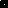 